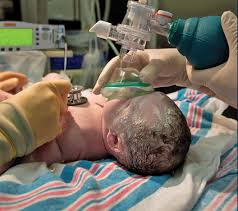 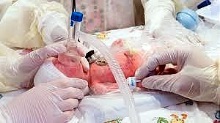 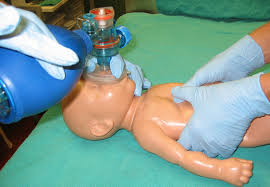 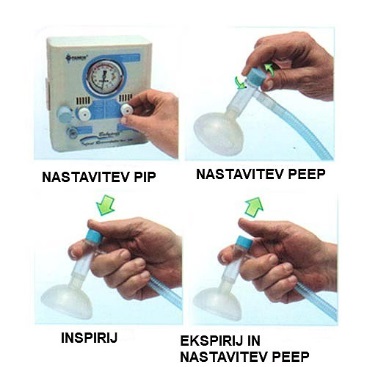 Splošne informacijeProgram in prijava sta objavljeni na spletni straniWeb address: http://www.mf.uni-mb.si/si/oglasna-deska/ucne-delavnice Objava: v reviji ISIS in na spletni strani Zbornice-ZvezeKotizacijaKotizacija za udeležbo na tečaju znaša: 200,00 EUR, z vključenim DDV. Račun za kotizacijo vam bomo izstavili po končani učni delavnici. Kotizacija zajema: udeležbo na delavnici, potrdilo in organizirano kosilo.Po uspešno zaključenem tečaju prejmejo udeleženci potrdilo o udeležbi s strani Medicinske fakultete Univerze v Mariboru. Učna delavnica je prijavljena na Zdravniški zbornici Slovenije za dodelitev kreditnih točk in na Zbornici-Zvezi, ki je dodelila 13 licenčnih točk za negovalni in babiški tim.Oddaja prijavnic možna do 4. 10. 2024Po pošti:	Medicinska fakulteta	                Univerza v Mariboru	                Taborska ulica 8	                2000 MariborPo faksu:               02 234-58-20Po e-pošti: udmedicinamaribor@gmail.com Več informacij: 02 234-58-26 in 02 312-20-97Strokovna vprašanja v zvezi s tečajem:ORGANIZACIJSKI VODJA Red. prof. dr. Iztok Takač, dr. med., svetnikIzr. prof. dr. Faris Mujezinović, dr. med.STROKOVNI VODJA Doc. dr. Milena Treiber, dr. med.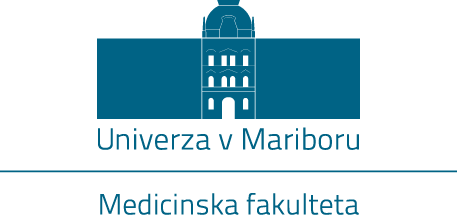 Taborska ulica 8
2000 Maribor, SlovenijaKATEDRA ZA  GINEKOLOGIJO IN PORODNIŠTVOorganizira enodnevno učno delavnicoREANIMACIJA NOVOROJENCAPetek, 11. 10. 2024Medicinska fakulteta, Taborska ulica 8, 2000 Maribor1N25A in 1N23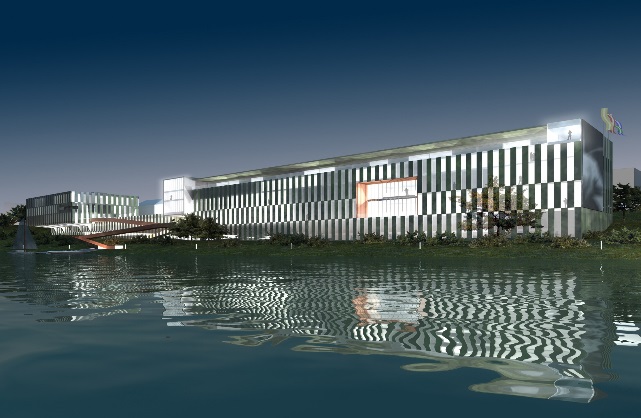 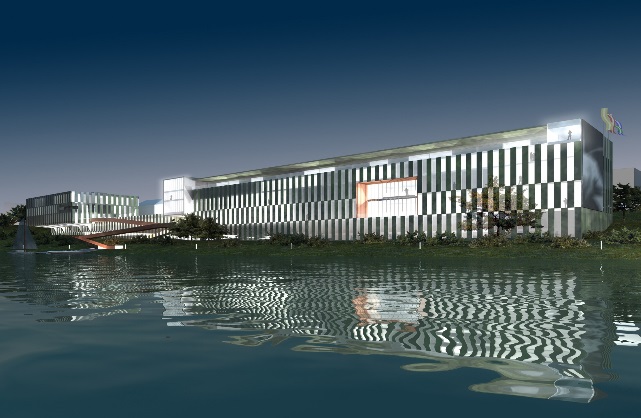 ORGANIZACIJSKI ODBORRed. prof. dr. Iztok Takač, dr. med. v. svet.Izr. prof. dr. Faris Mujezinović, dr. med. Doc. dr. Milena Treiber, dr. med. Vesna Krajnc, univ. dipl. ekon.Romana Grajner, univ. dipl. ekon.Boštjan Križ, mag. posl. vedTina Škerbinc Muzlović, univ. dipl. zgod. Doc. dr. Nejc Kozar, dr. med. PREDAVATELJI IN TRENERJI Bojan Korpar, dr. med.Red. prof. ddr. Miljenko Križmarić, univ. dipl. inž. el.Mag. Mirjana Miksić, dr. med.Izr. prof. dr. Faris Mujezinović, dr. med.Asist. Teja Senekovič Kojc, dr. med.Sara Sitar, dr. med.Red. prof. dr. Iztok Takač, dr. med., svetnikDoc. dr. Milena Treiber, dr. med.Jože Žolger, dr. med. PROGRAM UČNE DELAVNICE9.00–9.10Pozdravne besedeRed. prof. dr. Iztok Takač, dr. med. v. svet.9.10–9.30Stanja v nosečnosti in med porodom, ki so pogosto povezana s slabim izidom otrokaIzr. prof. dr. Faris Mujezinović, dr. med.9.30–9.50Prilagajanje novorojenca na zunajmaternično okoljeDoc. dr. Milena Treiber, dr. med.9.50–10.10Priprava na porod rizičnega novorojenca in primarna oskrba v porodni sobi Sara Sitar, dr. med.10.10–10.30Prvi ukrepi pri novorojencu, ki ne zadiha spontanoBojan Korpar, dr. med.10.30–10.50Uporaba pripomočkov za predihavanje s pozitivnim tlakomBojan Korpar, dr. med.10.50–11.10Masaža srca in uporaba zdravil pri reanimaciji novorojencaJože Žolger, dr. med.11.10–11.30Algoritem reanimacije novorojenca in posebni primeriAsist. Teja Senekovič Kojc, dr. med.11.30–11.50Reanimacija in stabilizacija novorojenca zunaj porodne sobemag. Mirjana Miksić, dr. med. 11.50–12.10Medicinska tehnologija med reanimacijo novorojenca in simulatorjiRed. prof. ddr. Miljenko Križmarić, univ. dipl. inž. el.12.10–12.30Primeri neonatalne oskrbe iz sodne prakseRed. prof. dr. Iztok Takač, dr. med., svetnik12.30–13.00Prikaz dela na simulatorju novorojencaDoc. dr. Milena Treiber, dr. med., Tjaša Barbič, dr. med., Tanja Cibiz, dr. med., Bojan Korpar, dr. med., mag. Mirjana Miksić, dr. med., Sara Sitar, dr. med., asist. Teja Senekovič Kojc, dr. med., Jože Žolger, dr. med., red. prof. ddr. Miljenko Križmarić, univ. dipl. inž. el., red. prof. dr. Iztok Takač, dr. med., v. svet.13.00–14.00Odmor za organizirano kosilo14.00–20.00Delo na simulatorju novorojencaDoc. dr. Milena Treiber, dr. med., Tjaša Barbič, dr. med., Tanja Cibiz, dr. med., Bojan Korpar, dr. med., mag. Mirjana Miksić, dr. med., Sara Sitar, dr. med., asist. Teja Senekovič Kojc, dr. med., Jože Žolger, dr. med., red. prof. ddr. Miljenko Križmarić, univ. dipl. inž. el., red. prof. dr. Iztok Takač, dr. med. v. svet.Prijavnica za učno delavnico Reanimacija novorojenca 11. 10. 2024 ___________________________________________(ime in priimek udeleženca)                                                                                                                   E-mail udeleženca: ____________________________________@_____,TEL.: _____________________Datum:__________    __ _Podpis udeleženca: _____                                                             PLAČNIKIme plačnika:_ _______________________________Naslov plačnika: _____________________________                                                                                            (ulica in št., poštna št. in kraj)ID za DDV plačnika:___________________________Glede na obveznost prejemanja oz. izdajanja/pošiljanja e-računov prosimo OBKROŽITE ➔ e-račun DA      NETELEFON: __________________________________ FAKS: ________________  E-mail: ________________________________@_________Datum: ________________  Žig in podpis odgovorne osebe: _____________________________________Morebitne pisne odjave upoštevamo najkasneje pet delovnih dni pred izvedbo, v nasprotnem primeru zaračunamo 50 % znesek kotizacije. Pri neudeležbi brez pravočasne odjave kotizacij ne vračamo oz. jih zaračunamo v celoti.